Tillfällig fritidsplats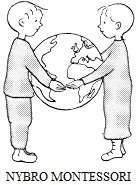 
Om du sagt upp din fritidsplats hos oss på Nybro Montessori finns det ändå möjlighet att få en tillfällig plats i vårt fritidshem vid enstaka tillfällen. Detta kostar 85 kr per dag och du som vårdnadshavare kommer att faktureras denna summa via post. Var vänlig och fyll i denna lapp ifall du önskar tillfällig fritidsplats 

Vem gäller det? 

Omfattning 

Räkningsmottagare/vårdnadshavare 
 Jag ger härmed mitt samtycke att mina personuppgifter som jag själv fyllt i behandlas och bevaras hos Nybro Intresseförening för Montessori

Underskrift Barnets namnKlassUnder vilka datum önskar du fritidsplats?Antal dagarFör och efternamnPersonnummerTelefon hem.AdressMobilMobilPostnr och ortTelefon arb.Telefon arb.E-postE-postE-postOrt och datumUnderskriftOrt och datumUnderskrift